Publicado en  el 12/11/2015 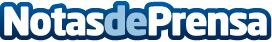 Comienzan los trabajos para desarrollar el anteproyecto de ley de protección y defensa de los animales de compañía en MurciaLa directora general de Agricultura se reúne con las asociaciones interesadas e indica que la nueva norma prevé incluir el sacrificio 0 y que se aprobará "lo antes posible por ser una demanda de la sociedad"Datos de contacto:Nota de prensa publicada en: https://www.notasdeprensa.es/comienzan-los-trabajos-para-desarrollar-el_1 Categorias: Derecho Murcia Mascotas http://www.notasdeprensa.es